DEMOGRAFÍA DE LOS ESTABLECIMIENTOS mipyme en el contexto de la pandemia por covid-19El Estudio sobre Demografía de los Negocios (EDN) 2021 estimó que, en México, de mayo de 2019 a julio de 2021 nacieron 1.2 millones de establecimientos micro, pequeños y medianos, y 1.6 millones cerraron sus puertas definitivamente.En 2020, 31.9 % de los establecimientos de Quintana Roo cerraron definitivamente y en 2021 esta cifra subió a 46.6 %; esta entidad fue la que tuvo la mayor proporción de establecimientos cerrados de forma permanente.El 32.4 % de los establecimientos micro, pequeños y medianos que murió en este periodo era informal, mientras que 23.0 % era formal.A partir del Estudio sobre la Demografía de los Negocios (EDN), el Instituto Nacional de Estadística y Geografía (INEGI) ofrece información estadística sobre los efectos de la pandemia por la COVID-19 en los establecimientos micro, pequeños y medianos (mipymes). Estos representan 99.8 % del total de los negocios del país.El segmento mipyme suele presentar mayores cambios que las grandes empresas respecto a ingresos, personal ocupado, ubicación, cierres y aperturas, entre otros aspectos. Aunado a este comportamiento natural, la emergencia sanitaria por la COVID-19 incidió en la forma en la que los negocios producen y ofrecen sus productos o servicios. En este contexto, el EDN se ha realizado en dos ediciones ─en 2020, a 17 meses de concluidos los Censos Económicos (CE) 2019 y en 2021, a 27 meses de finalizados los CE 2019─. La finalidad es conocer cuántas mipymes lograron mantenerse abiertas, cuántas nacieron y cuántas murieron con respecto al levantamiento censal de 2019. Asimismo, se busca saber sus variaciones en el empleo, sus características y las estrategias operativas que implementaron para operar en la denominada «nueva normalidad».Nacimientos y muertes de establecimientos micro, pequeños y medianos En 2019, los CE identificaron que en México había 4.9 millones de establecimientos del sector privado y paraestatal. De estos, 99.8 % pertenecía al conjunto denominado mipyme. Este dio trabajo a 27 millones de personas.El EDN 2020 estimó que nacieron 619 443 establecimientos  y cerraron definitivamente 1 010 857; mientras que el EDN 2021 estimó que nacieron 1 187 170 y cerraron 1 583 930. Lo anterior significa que, entre mayo de 2019 y julio de 2021, incrementaron en 12 % los nacimientos y en 12 % las muertes.Gráfica 1 Número de establecimientos 2019-2021Nota: La información de 2019 corresponde al CE y la de 2020 y 2021 al EDN, respectivamente.Proporciones de muerte de establecimientos mipyme por entidad federativa con respecto a sus universos iniciales en 2019Quintana Roo se mantuvo como la entidad con más establecimientos que cerraron definitivamente     (31.9 % en 2020 y 46.6 % en 2021). Oaxaca y Chiapas registraron el menor número de cierres con    13.7 % en 2020 y 26.3 % en 2021, respectivamente.Gráfica 2Proporción de muertes de establecimientos mipyme, con respecto al total de unidades económicas en 2019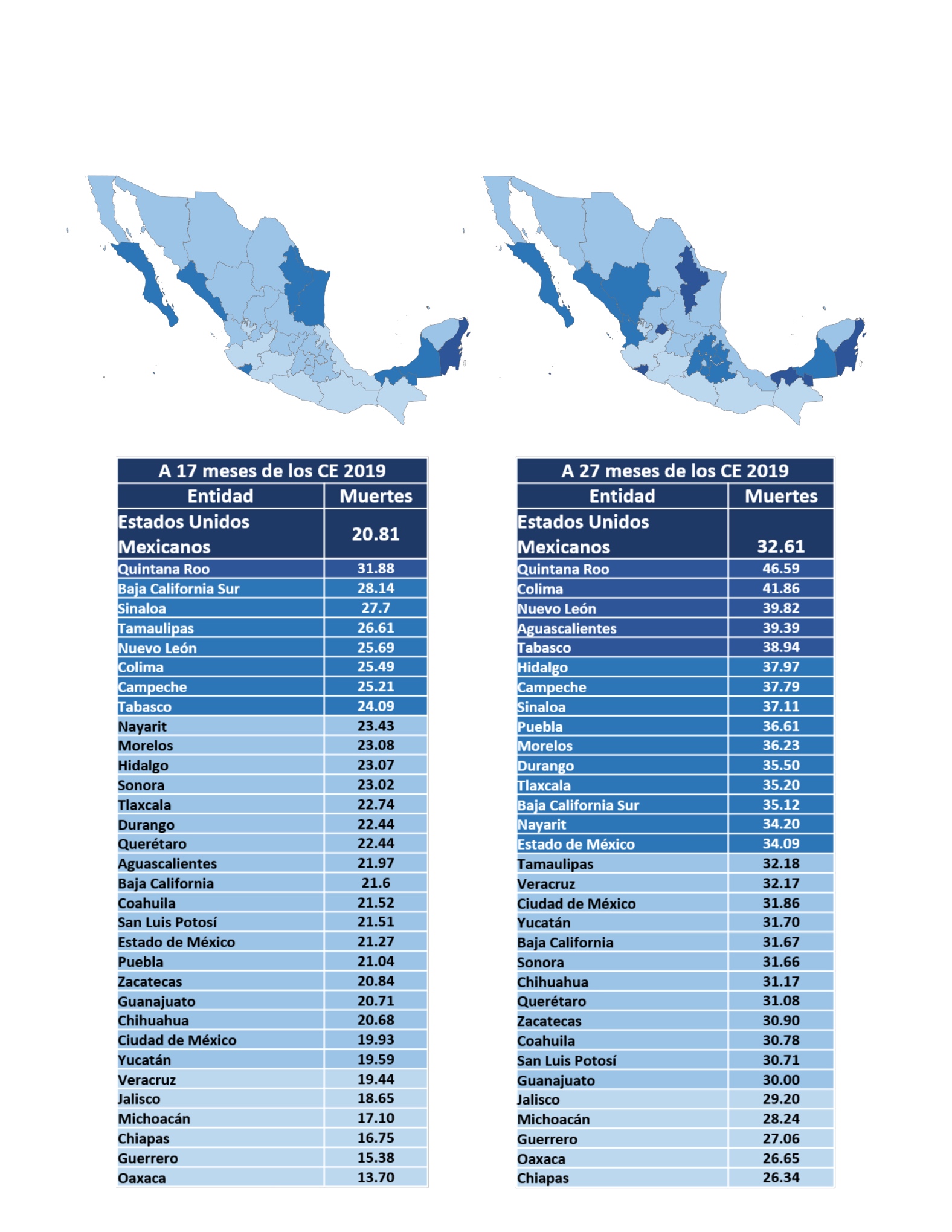 Formalidad e informalidad de los establecimientos muertos y sobrevivientesCon base en la información que proporcionan los CE 2019, se determina la condición de formalidad e informalidad de las unidades económicas. En este sentido, los negocios informales cuentan con un máximo de cinco personas ocupadas, no disponen de un sistema contable y no realizan contribuciones a la seguridad social, entre otros aspectos.El EDN 2021 muestra que tres de cada diez de los establecimientos que cerraron eran informales; dos de cada diez, formales. Gráfica 3Proporción de establecimientos mipymes sobrevivientes y muertos respecto a 20191  1 Las proporciones se calculan respecto a los establecimientos que los Censos Económicos reportaron activos en 2019.Nota: Los datos de 2020 y 2021 corresponden al EDN, respectivamente.En las manufacturas,  la proporción de muertes de establecimientos mipyme informales aumentó 10 puntos porcentuales entre ambas ediciones del EDN. Entre los formales, solo incrementó 4.7 puntos porcentuales. En el comercio, la proporción de muertes de negocios mipymes informales aumentó 9.5 puntos porcentuales entre ambas ediciones del Estudio, y entre los formales, 4.1 puntos porcentuales. Finalmente, en los servicios también creció la proporción de muertes informales en 12.3 puntos porcentuales y 6.4 puntos porcentuales en los formales. Gráfica 4Proporción de establecimientos mipymes sobrevivientes y muertos respecto a su propio universo en 2019, según su condición de formalidad o informalidad, por sector de actividadApoyo financiero y utilización de los recursos Los resultados del EDN 2021 muestran que uno de cada diez negocios mipyme sobrevivientes recibió algún tipo de financiamiento entre mayo de 2019 y julio de 2021. De estos, 75.2 % lo utilizó para la adquisición de insumos. Este uso de los recursos fue el principal destino del apoyo recibido por los establecimientos mipyme, tanto en el EDN 2020 como en el EDN 2021. Gráfica 5 Principales destinos del apoyo financiero recibido por los establecimientos mipyme durante la contingencia por la COVID-19(Distribución porcentual)Nota: Los usos al apoyo financiero recibido por los negocios sobrevivientes no son excluyentes entre sí, por lo que la suma puede ser mayor a 100. Para más información sobre la demografía de los establecimientos mipyme, consúltese los Estudios sobre la Demografía de los Negocios 2020 y 2021. Los resultados están disponibles en https://www.inegi.org.mx/programas/edn/2020/ yhttps://www.inegi.org.mx/programas/edn/2021/Para consultas de medios y periodistas, contactar a: comunicacionsocial@inegi.org.mxo llamar al teléfono (55) 52-78-10-00, exts. 1134, 1260 y 1241.Dirección de Atención a Medios / Dirección General Adjunta de Comunicación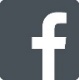 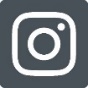 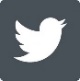 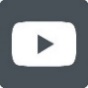 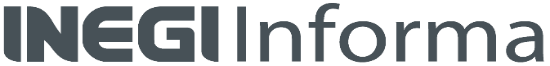 A los 17 meses de los CE 2019A los 17 meses de los CE 2019A los 27 meses de los CE 2019A los 27 meses de los CE 2019EntidadMuertesEntidadMuertesEstados Unidos Mexicanos20.8Estados Unidos Mexicanos32.6Quintana Roo31.9Quintana Roo45.7Baja California Sur28.1Colima41.9Sinaloa27.7Nuevo León39.8Tamaulipas26.6Aguascalientes39.4Nuevo León25.7Tabasco38.9Colima25.5Hidalgo38.0Campeche25.2Campeche37.8Tabasco24.1Sinaloa37.1Nayarit23.4Puebla36.6Morelos23.1Morelos36.2Hidalgo23.1Durango35.5Sonora23.0Tlaxcala35.2Tlaxcala22.7Baja California Sur35.1Durango22.4Nayarit34.2Querétaro22.4Estado de México34.1Aguascalientes22.0Tamaulipas32.2Baja California Sur21.6Veracruz32.2Coahuila21.5Ciudad de México31.9San Luis Potosí21.5Yucatán31.7Estado de México21.3Baja California31.7Puebla21.0Sonora31.7Zacatecas20.8Chihuahua31.2Guanajuato20.7Querétaro31.1Chihuahua20.7Zacatecas30.9Ciudad de México19.9Coahuila30.8Yucatán19.6San Luis Potosí30.7Veracruz19.4Guanajuato30.0Jalisco18.7Jalisco29.2Michoacán17.1Michoacán28.2Chiapas16.8Guerrero27.1Guerrero15.4Oaxaca26.7Oaxaca13.7Chiapas26.3